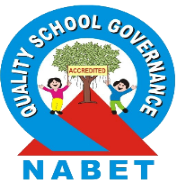 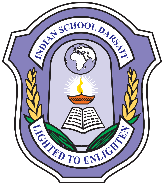                                                            INDIAN SCHOOL DARSAIT                                    DEPARTMENT OF CHEMISTRY                                                             Subject: Chemistry                        Topic :    AMINES                                   Date of Worksheet: 13.5.2019Resource Person: SREEKALA M                                                                Date of Submission:___________Name of the Student: _________________ Class &Division: XII            Roll Number:   __________1. Write the IUPAC name ofi)   CH3- N   -    C- CH3             ii) CH3-C(CH3)2             iii) C6H5NHCOCH3                        ׀           ׀׀                                  |             C2H5     O                                 NH2   iv) CH3NHCH(CH3)2 Write the IUPAC name ofi)   CH3- N   -    C- CH3             ii) CH3-C(CH3)2             iii) C6H5NHCOCH3                        ׀           ׀׀                                  |             C2H5     O                                 NH2   iv) CH3NHCH(CH3)21 mark each2.Rearrange the following compounds in an increasing order of their basic strengthsAniline, p-nitroaniline and p-toluidineRearrange the following compounds in an increasing order of their basic strengthsAniline, p-nitroaniline and p-toluidine13.Propanamine and N,N-Dimethylmethanamine contain the same number of carbon atoms, even though propanamine has higher higher boiling point than N,N-Dimethylmethanamine. Why?Propanamine and N,N-Dimethylmethanamine contain the same number of carbon atoms, even though propanamine has higher higher boiling point than N,N-Dimethylmethanamine. Why?14.Predict, giving reasons, the order of basicity of the following compounds in i)gaseous phase  and ii) aqueous solution. (CH3)3N ,(CH3)2NH,  CH3NH2 ,NH3 ii)          C6H5NH2, (C2H5)2NH, (C2H5)3N, C2H5NH2Predict, giving reasons, the order of basicity of the following compounds in i)gaseous phase  and ii) aqueous solution. (CH3)3N ,(CH3)2NH,  CH3NH2 ,NH3 ii)          C6H5NH2, (C2H5)2NH, (C2H5)3N, C2H5NH225.Write one chemical reaction each to illustrate the following:i)Gabriel pthalimide synthesis ii) Hofmann’s bromamide degradation  iii)Carbylamine reaction   iv) Gatterman reaction             v)Coupling reaction.         vi)DiazotisationWrite one chemical reaction each to illustrate the following:i)Gabriel pthalimide synthesis ii) Hofmann’s bromamide degradation  iii)Carbylamine reaction   iv) Gatterman reaction             v)Coupling reaction.         vi)Diazotisation1mark each6.State distinguishing tests for the following pairs of compounds.i)Ethylamine and aniline                   ii) Methylamine and dimethylamine.iii) Aniline and benzylamine             iv) N-Methyl methanamine and N,N-Dimethyl methanamine State distinguishing tests for the following pairs of compounds.i)Ethylamine and aniline                   ii) Methylamine and dimethylamine.iii) Aniline and benzylamine             iv) N-Methyl methanamine and N,N-Dimethyl methanamine 1 mark each7.Show the mechanism of acetylation of ethanamine and write the IUPAC name of the product formed.Show the mechanism of acetylation of ethanamine and write the IUPAC name of the product formed.28.Explain the following giving a reason in each case.i) Alkylamine is more basic than ammoniaii) Aromatic amines weaker bases than aliphatic amines.iii)Primary amines have higher boiling points than tertiary amine. iv)Aniline does not undergo Friedel Crafts alkylationv)Although –NH2 group is an ortho and para directing, nitration of aniline gives along with    ortho and para derivatives, meta derivatives also.vi) The presence of a base is needed in the ammonolysis of alkylhalides.vii)Aromatic primary amines cannot be prepared by Gabriel phthalimide synthesis.viii)Diazonium salts of aromatic amines are more stable than those of aliphatic amines.ix) Ethylamine is soluble in water whereas aniline is almost insoluble. x)Methylamine is more basic than aniline.   xi)  Methylamine in water reacts with ferric chloride to precipitate hydrated ferric oxide.    Explain the following giving a reason in each case.i) Alkylamine is more basic than ammoniaii) Aromatic amines weaker bases than aliphatic amines.iii)Primary amines have higher boiling points than tertiary amine. iv)Aniline does not undergo Friedel Crafts alkylationv)Although –NH2 group is an ortho and para directing, nitration of aniline gives along with    ortho and para derivatives, meta derivatives also.vi) The presence of a base is needed in the ammonolysis of alkylhalides.vii)Aromatic primary amines cannot be prepared by Gabriel phthalimide synthesis.viii)Diazonium salts of aromatic amines are more stable than those of aliphatic amines.ix) Ethylamine is soluble in water whereas aniline is almost insoluble. x)Methylamine is more basic than aniline.   xi)  Methylamine in water reacts with ferric chloride to precipitate hydrated ferric oxide.    1mark each.9.a)How can you convert an amide into an amine having one carbon less than the starting compound?b)Name the reaction.c) Give the IUPAC name and structure of the amine obtained by the above method if the amide is 3-chlorobutanamide.a)How can you convert an amide into an amine having one carbon less than the starting compound?b)Name the reaction.c) Give the IUPAC name and structure of the amine obtained by the above method if the amide is 3-chlorobutanamide.310.How are the following conversions carried out:i)Aniline  to Iodobenzene                                        ii) Ethyl nitrile to Ethyl amide   iii) Benzene diazoniumchloride to          benzonitrile iv) Aniline to chlorobenzenev) Ethanoic acid to methanamine                          vi) Aniline to phenol.   vii)Aniline to fluorobenzene                                  viii) Benzene diazonium chloride to benzene .ix) Methylchloride to ethylamine.                         x)Aniline to nitrobenzenexi) Ethanamine to N- ethylethanamide            xii)Chloroethane to propanaminexiii)Aniline to Benzoic acid.                          xiv) Acetyl chloride to methyl cyanide.xv)Ethylamide to methylamine.xvi)Acetaldehyde to ethylamine1 mark each11.An optically inactive compound A having molecular formula C4H11N on treatment with HNO2 gave an alcohol (B). B on heating at 440K gave an alkene (C).  C on treatment with HBr gave an optically active compound(D) having the molecular formula C4H9Br. Identify A, B, C and D and write their structural formula and also write the equations involved.An optically inactive compound A having molecular formula C4H11N on treatment with HNO2 gave an alcohol (B). B on heating at 440K gave an alkene (C).  C on treatment with HBr gave an optically active compound(D) having the molecular formula C4H9Br. Identify A, B, C and D and write their structural formula and also write the equations involved.312.An organic compound A having the molecular formula C2H3N on reduction gave another compound B. Upon treatment with nitrous acid, B gave ethyl alcohol ad on warming with chloroform and alcoholic KOH, if formed an offensive smelling compound C. Identify A, B and C. Write the equations involved. An organic compound A having the molecular formula C2H3N on reduction gave another compound B. Upon treatment with nitrous acid, B gave ethyl alcohol ad on warming with chloroform and alcoholic KOH, if formed an offensive smelling compound C. Identify A, B and C. Write the equations involved. 3